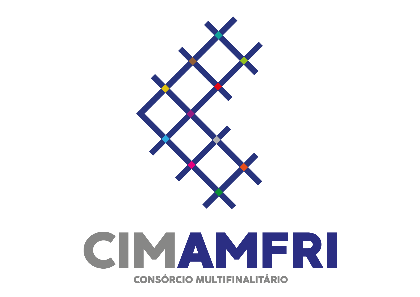 CONSULTA DE PREÇOS DO MERCADOO CIM-AMFRI com o objetivo de executar as ações previstas no plano de trabalho do Programa 08/2020 – Gestão Associada de Serviços Públicos na Área da Cultura na Região da AMFRI, vem pelo presente comunicar aos interessados que está recebendo propostas para “Cotação Prévia de Preços para Prestação de Serviços de Produção Cultural”, de pessoas físicas ou jurídicas, com o seguinte escopo:O prazo da execução dos serviços será de 06 (seis) meses.As propostas deverão ser encaminhadas para o e-mail: direx@cim-amfri.sc.gov.br , até o dia 30/11/2020, de acordo com modelo apresentado no ANEXO I.Itajaí, 23 de outubro de 2020.JOÃO LUIZ DEMANTOVADiretor Executivo – CIM-AMFRIANEXO I – PROPOSTA DE PREÇOSETAPASAÇÕES1. Assessoria de Planejamento e Captação de RecursosAssessorar os Gestores Municipais de Cultura no planejamento de ações integradas de atividades culturais; eAssessorar os Gestores Municipais de Cultura nos processos de captação de recursos para o desenvolvimento de atividades culturais na Região da Foz do Rio Itajaí.2. Realização de Estudos e PesquisasElaboração de planejamento do desenvolvimento cultural na região da Foz do Rio Itajaí, incluindo mecanismos conjuntos para consultas, estudos de identidade e patrimônio cultural da região; eElaborar relatório de diagnóstico que contemple a identificação de dados mensuráveis, assim como a proposição de indicadores, com o intuito de avaliar a participação das atividades ligadas a cultura na movimentação econômica dos municípios e da região.PROPONENTE:PROPONENTE:CPF / CNPJ:CPF / CNPJ:ENDEREÇO E TELEFONE:ENDEREÇO E TELEFONE:Endereço de e-mailEndereço de e-mailPROPOSTA DE PREÇOSPROPOSTA DE PREÇOSPROPOSTA DE PREÇOSPROPOSTA DE PREÇOSPROPOSTA DE PREÇOSPROPOSTA DE PREÇOSPROPOSTA DE PREÇOSAÇÕESDESCRIÇÃO DOS PRODUTOS A SEREM ENTREGUESDESCRIÇÃO DOS PRODUTOS A SEREM ENTREGUESINDICAD. FÍSICOSINDICAD. FÍSICOSVALOR (R$)VALOR (R$)AÇÕESDESCRIÇÃO DOS PRODUTOS A SEREM ENTREGUESDESCRIÇÃO DOS PRODUTOS A SEREM ENTREGUESUNID.QUANT.UNITÁRIOTOTAL1.1Relatório de assessoria em planejamento de ações integradas de atividades culturaisRelatório de assessoria em planejamento de ações integradas de atividades culturaismês061.2Relatório de assessoria nos processos de captação de recursos para o desenvolvimento de atividades culturais na Região da Foz do Rio Itajaí.Relatório de assessoria nos processos de captação de recursos para o desenvolvimento de atividades culturais na Região da Foz do Rio Itajaí.mês062.1Relatório de planejamento do desenvolvimento cultural na região da Foz do Rio Itajaí.Relatório de planejamento do desenvolvimento cultural na região da Foz do Rio Itajaí.unid.012.2Relatório de diagnóstico, identificação de dados mensuráveis e de proposição de indicadoresRelatório de diagnóstico, identificação de dados mensuráveis e de proposição de indicadoresunid.01VALOR TOTAL: R$ XXXXXXX,XX (XXXXXXXXXXXXXXXXXXXXXXXXXXXXXXXXXXXXXXXXXX)VALOR TOTAL: R$ XXXXXXX,XX (XXXXXXXXXXXXXXXXXXXXXXXXXXXXXXXXXXXXXXXXXX)VALOR TOTAL: R$ XXXXXXX,XX (XXXXXXXXXXXXXXXXXXXXXXXXXXXXXXXXXXXXXXXXXX)VALOR TOTAL: R$ XXXXXXX,XX (XXXXXXXXXXXXXXXXXXXXXXXXXXXXXXXXXXXXXXXXXX)VALOR TOTAL: R$ XXXXXXX,XX (XXXXXXXXXXXXXXXXXXXXXXXXXXXXXXXXXXXXXXXXXX)VALOR TOTAL: R$ XXXXXXX,XX (XXXXXXXXXXXXXXXXXXXXXXXXXXXXXXXXXXXXXXXXXX)VALOR TOTAL: R$ XXXXXXX,XX (XXXXXXXXXXXXXXXXXXXXXXXXXXXXXXXXXXXXXXXXXX)- A presente proposta incluí todos os custos relativos a impostos, taxas e encargos (à exceção dos encargos patronais no caso de pessoa física).- A presente proposta incluí todos os custos relativos a impostos, taxas e encargos (à exceção dos encargos patronais no caso de pessoa física).- A presente proposta incluí todos os custos relativos a impostos, taxas e encargos (à exceção dos encargos patronais no caso de pessoa física).- A presente proposta incluí todos os custos relativos a impostos, taxas e encargos (à exceção dos encargos patronais no caso de pessoa física).- A presente proposta incluí todos os custos relativos a impostos, taxas e encargos (à exceção dos encargos patronais no caso de pessoa física).- A presente proposta incluí todos os custos relativos a impostos, taxas e encargos (à exceção dos encargos patronais no caso de pessoa física).- A presente proposta incluí todos os custos relativos a impostos, taxas e encargos (à exceção dos encargos patronais no caso de pessoa física).A presente proposta é válida por 60 (sessenta) dias.A presente proposta é válida por 60 (sessenta) dias.A presente proposta é válida por 60 (sessenta) dias.A presente proposta é válida por 60 (sessenta) dias.A presente proposta é válida por 60 (sessenta) dias.A presente proposta é válida por 60 (sessenta) dias.A presente proposta é válida por 60 (sessenta) dias.Local e Data:XXXX, XX de setembro de 2020Local e Data:XXXX, XX de setembro de 2020Local e Data:XXXX, XX de setembro de 2020(Nome, CPF ou CNPJ)__________________________________XXXXXXXXXXXXXXXXXXXXXXXXXXXXXXXXXXXXXXXXXXXXXXXXXXX(Nome, CPF ou CNPJ)__________________________________XXXXXXXXXXXXXXXXXXXXXXXXXXXXXXXXXXXXXXXXXXXXXXXXXXX(Nome, CPF ou CNPJ)__________________________________XXXXXXXXXXXXXXXXXXXXXXXXXXXXXXXXXXXXXXXXXXXXXXXXXXX(Nome, CPF ou CNPJ)__________________________________XXXXXXXXXXXXXXXXXXXXXXXXXXXXXXXXXXXXXXXXXXXXXXXXXXX